Federation of Abbey Schools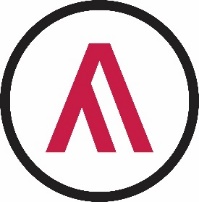 Computing Long Term Plan2022-23Federation of Abbey SchoolsComputing Long Term Plan2022-23Federation of Abbey SchoolsComputing Long Term Plan2022-23Federation of Abbey SchoolsComputing Long Term Plan2022-23Federation of Abbey SchoolsComputing Long Term Plan2022-23Federation of Abbey SchoolsComputing Long Term Plan2022-23Federation of Abbey SchoolsComputing Long Term Plan2022-23Autumn 1Autumn 2Spring 1Spring 2Summer 1Summer 2EYFSY1Technology around usProgramming A – moving a robotProgramming B – programming animationsDigital paintingDigital writingGrouping dataY2IT around usDigital photographyMaking musicPictogramsRobot algorithmsAn introduction to quizzesY3Systems and networksAnimationDesktop publishingDatabasesProgramming - Sequence in musicProgramming – events and actionsY4Systems and networksCreating media – audio editingCreating media – photo editingData and information  - data loggingProgramming – repetition in shapesProgramming – repetition in games Y5Vector Drawing Flat-file Databases. Sharing Information .Selection in Physical Computing Video Editing Selection in Quizzes.Y6Digital Literacy Talking Safely Online Health and wellbeing surveyKey Skills Sensing: Makey MakeySpreadsheets: DatabasesDigital Literacy Talking Safely Online Health and wellbeing surveyKey Skills Sensing: Makey MakeySpreadsheets: DatabasesDigital Literacy Talking Safely Online Key SkillsCommunication: Search enginesWeb page creationDigital Literacy Talking Safely Online Key SkillsCommunication: Search enginesWeb page creationDigital Literacy Talking Safely Online Key Skills Variables in games: scratch3D modelling Digital Literacy Talking Safely Online Key Skills Variables in games: scratch3D modelling 